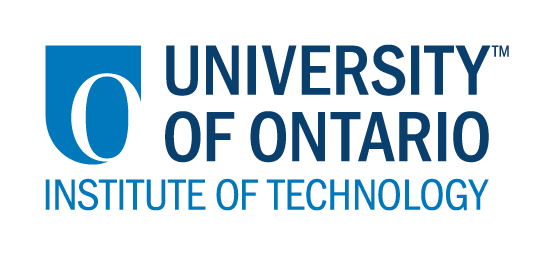 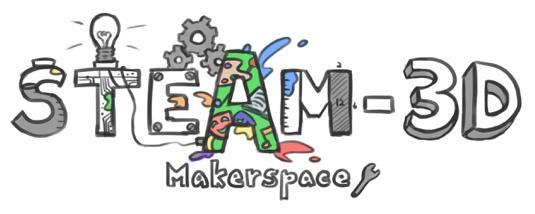 CODE/MOE/UOIT Makerspaces ProjectPlan de leçon—5e année :  Français et Art Dramatique:  Stop MotionBIG IDEAS:FrançaisCommunication orale : A2.  produire des messages variés, avec ou sans échange, en fonction de la situation de communication.C2.1 communiquer ses besoins, ses émotions, ses opinions et ses idées en tenant compte du contexte (p. ex., circonstances de temps et de lieu), des destinataires (p. ex., personnes familières ou non), de la forme et des caractéristiques du discours (p. ex., explicatif, descriptif, incitatif) avec des moyens et des outils mis à sa disposition (p. ex., parole, chaîne parlée, indice non verbal, support visuel, technologie).C2.4 préparer (seul ou en groupe, avec ou sans technologies de l’information et de la communication [TIC]) diverses communications structurées selon une intention précise, en adaptant le discours au public ciblé (p. ex., présentation multimédia mettant en évidence les résultats d’une recherche, maquette d’emballage d’un produit destiné aux enfants).ÉcritureA4. publier et diffuser ses textes.C4.1 choisir un format d’écriture et un mode de présentation convenant à la forme de discours, au genre de texte et aux destinataires. C4.2 intégrer à ses textes des éléments visuels (p. ex., pour un texte imprimé ou électronique : photo, image ou dessin original), des effets sonores ou des animations (p. ex., pour une présentation multimédia : bruitage, musique ou animation vidéo) .Art dramatiqueA1. réaliser diverses productions dramatiques en appliquant les fondements à l’étude et en suivant le processus de création artistique.C1.1 recourir au processus de création artistique pour réaliser diverses productions dramatiques.C1.3 jouer successivement différents personnages en adaptant sa voix, ses gestes et le niveau de langue dans plusieurs situations dramatiques (p. ex., un enfant demande une permission à un parent, une sœur se dispute avec son frère, un avocat interroge un client).BIG IDEAS:FrançaisCommunication orale : A2.  produire des messages variés, avec ou sans échange, en fonction de la situation de communication.C2.1 communiquer ses besoins, ses émotions, ses opinions et ses idées en tenant compte du contexte (p. ex., circonstances de temps et de lieu), des destinataires (p. ex., personnes familières ou non), de la forme et des caractéristiques du discours (p. ex., explicatif, descriptif, incitatif) avec des moyens et des outils mis à sa disposition (p. ex., parole, chaîne parlée, indice non verbal, support visuel, technologie).C2.4 préparer (seul ou en groupe, avec ou sans technologies de l’information et de la communication [TIC]) diverses communications structurées selon une intention précise, en adaptant le discours au public ciblé (p. ex., présentation multimédia mettant en évidence les résultats d’une recherche, maquette d’emballage d’un produit destiné aux enfants).ÉcritureA4. publier et diffuser ses textes.C4.1 choisir un format d’écriture et un mode de présentation convenant à la forme de discours, au genre de texte et aux destinataires. C4.2 intégrer à ses textes des éléments visuels (p. ex., pour un texte imprimé ou électronique : photo, image ou dessin original), des effets sonores ou des animations (p. ex., pour une présentation multimédia : bruitage, musique ou animation vidéo) .Art dramatiqueA1. réaliser diverses productions dramatiques en appliquant les fondements à l’étude et en suivant le processus de création artistique.C1.1 recourir au processus de création artistique pour réaliser diverses productions dramatiques.C1.3 jouer successivement différents personnages en adaptant sa voix, ses gestes et le niveau de langue dans plusieurs situations dramatiques (p. ex., un enfant demande une permission à un parent, une sœur se dispute avec son frère, un avocat interroge un client).Learning Goals:Créer une animation « stop-motion » d’une scène de votre récit science-fiction.Success Criteria:  “We will be successful when…”- avoir une durée de 20-60 secondes- doit avoir des clips sonores (musique et/ou dialogue et/ou effets sonores- doit avoir au moins une scène (arrière-plan)- doit inclure un titre (histoire) et un sous-titre (la scène de l’histoire représentée)Lesson Overview:Les élèves crée une animation « stop-motion » du récit de science-fiction qu’ils ont déjà écrit.  M. Tétrault va nous appuyer avec l’utilisation des applications.  Les élèves pourront ajouter du son, de la musique et un arrière plan par la suite.Lesson Overview:Les élèves crée une animation « stop-motion » du récit de science-fiction qu’ils ont déjà écrit.  M. Tétrault va nous appuyer avec l’utilisation des applications.  Les élèves pourront ajouter du son, de la musique et un arrière plan par la suite.Materials and Technology:  - récit science fiction - chromebook - caméras hues- application Stop Motion Animatorou- ipad- StikbotMaterials and Technology:  - récit science fiction - chromebook - caméras hues- application Stop Motion Animatorou- ipad- StikbotStudent Accommodations/Modifications:  Lesson will be differentiated by:Content, specifically:Process, specifically:Product, specifically:Environment, specifically:  MINDS ON:  Getting StartedMINDS ON:  Getting StartedDuring this phase, the teacher may: • activate students’ prior knowledge; • engage students by posing thought-provoking questions; • gather diagnostic and/or formative assessment data through observation and questioning; • discuss and clarify the task(s). During this phase, students may: • participate in discussions; • propose strategies; • question the teacher and their classmates; • make connections to and reflect on prior learning. Describe how you will introduce the learning activity to your students. What key questions will you ask? How will you gather diagnostic or formative data about the students’ current levels of understanding? How will students be grouped? How will materials be distributed? Lors de la rédaction des récits, la majorité des élèves étaient en groupes. Alors, ils vont l’animer ensemble. Pour ceux qui ne l’étaient pas, ils vont travailler à deux pour animer un récit, ensuite l’autre.Il y aura un Chromebook par dyade, ainsi qu’une caméra hue.  Ou, iPad dépendant de ce qu’on décide d’utiliser.  Nous allons utiliser Google Keep pour garder les traces ensemble (photos, entrevues avec élèves et notes de discussions).Describe how you will introduce the learning activity to your students. What key questions will you ask? How will you gather diagnostic or formative data about the students’ current levels of understanding? How will students be grouped? How will materials be distributed? Lors de la rédaction des récits, la majorité des élèves étaient en groupes. Alors, ils vont l’animer ensemble. Pour ceux qui ne l’étaient pas, ils vont travailler à deux pour animer un récit, ensuite l’autre.Il y aura un Chromebook par dyade, ainsi qu’une caméra hue.  Ou, iPad dépendant de ce qu’on décide d’utiliser.  Nous allons utiliser Google Keep pour garder les traces ensemble (photos, entrevues avec élèves et notes de discussions).ACTION:  Working on itACTION:  Working on itDuring this phase, the teacher may: • ask probing questions; • clarify misconceptions, as needed, by redirecting students through questioning; • answer students’ questions (but avoid providing a solution to the problem); • observe and assess; • encourage students to represent their thinking concretely and/or pictorially; • encourage students to clarify ideas and to pose questions to other students.During this phase, students may: • represent their thinking (using numbers, pictures, words, manipulatives, actions, etc.); • participate actively in whole group, small group, or independent settings; • explain their thinking to the teacher and their classmates; • explore and develop strategies and concepts. Describe the task(s) in which your students will be engaged. What misconceptions or difficulties do you think they might experience? How will they demonstrate their understanding of the concept? How will you gather your assessment data (e.g., checklist, anecdotal records)? What extension activities will you provide? L’animation « stop-motion » peut être stressant si l’objet bouge entre photos ou s’il n’y a pas un continue entre les photos (disons, s’il manque une étape dans l’histoire.)Les élèves utilisent leurs propres récit pour faire l’animation, alors, ce sont leurs propres idées qu’ils prennent de leur imagination!Pour garder les traces des élèves, nous allons prendre des photos, poser des questions aux élèves, et garder des notes dans Google Keep.Describe the task(s) in which your students will be engaged. What misconceptions or difficulties do you think they might experience? How will they demonstrate their understanding of the concept? How will you gather your assessment data (e.g., checklist, anecdotal records)? What extension activities will you provide? L’animation « stop-motion » peut être stressant si l’objet bouge entre photos ou s’il n’y a pas un continue entre les photos (disons, s’il manque une étape dans l’histoire.)Les élèves utilisent leurs propres récit pour faire l’animation, alors, ce sont leurs propres idées qu’ils prennent de leur imagination!Pour garder les traces des élèves, nous allons prendre des photos, poser des questions aux élèves, et garder des notes dans Google Keep.CONSOLIDATION:  Reflecting and ConnectingCONSOLIDATION:  Reflecting and ConnectingDuring this phase, the teacher may: • bring students back together to share and analyse strategies; • encourage students to explain a variety of learning strategies; • ask students to defend their procedures and justify their answers; • clarify misunderstandings; • relate strategies and solutions to similar types of problems in order to help students generalize concepts; • summarize the discussion and emphasize key points or concepts. During this phase, students may: • share their findings; • use a variety of concrete, pictorial, and numerical representations to demonstrate their understandings; • justify and explain their thinking; • reflect on their learning.How will you select the individual students or groups of students who are to share their work with the class (i.e., to demonstrate a variety of strategies, to show different types of representations, to illustrate a key concept)? What key questions will you ask during the debriefing? On pourra regarder les vidéos en classe et, par la suite, les élèves pourraient expliquer leurs difficultés ou succès pendant la création de l’animation à la classe.On pourra demander des questions de clarification s’il y a une partie de l’animation qui n’est pas claire.How will you select the individual students or groups of students who are to share their work with the class (i.e., to demonstrate a variety of strategies, to show different types of representations, to illustrate a key concept)? What key questions will you ask during the debriefing? On pourra regarder les vidéos en classe et, par la suite, les élèves pourraient expliquer leurs difficultés ou succès pendant la création de l’animation à la classe.On pourra demander des questions de clarification s’il y a une partie de l’animation qui n’est pas claire.